目  录1.	功能说明	32.	使用windows自带的计划任务功能	33.	自己建立一个脚本来延时运行HMI	6功能说明对于win7系统实现HMI全屏运行，TC2 HMI和TC3 PLC HMI都是一个可执行文件，一般都是通过将可执行文件放到开始菜单启动项startup里面做上电自动运行，但是由于Startup无法设置上电之后延时启动，导致HMI在TwinCAT软件启动前运行，这样就会导致HMI启动失败，因此可以用过以下两种方法做HMI的延时启动，保证HMI在TwinCAT软件之后启动。方法一：使用windows自带的计划任务功能此方法在WIN10系统中使用TC3 PLC HMI做开机延时30秒后启动为例（TC2也可以）。参考相关链接：https://jingyan.baidu.com/article/154b463130041128ca8f41c7.html1.在开始菜单中搜索计划任务，或者在：控制面板\所有控制面板项\管理工具中找到任务计划程序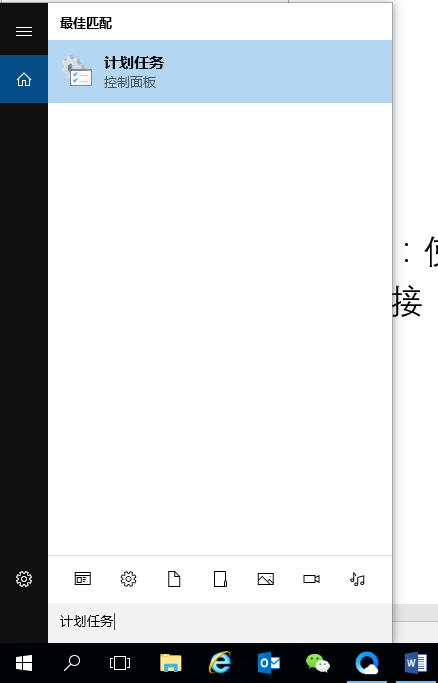 2.在任务计划程序中创建基本任务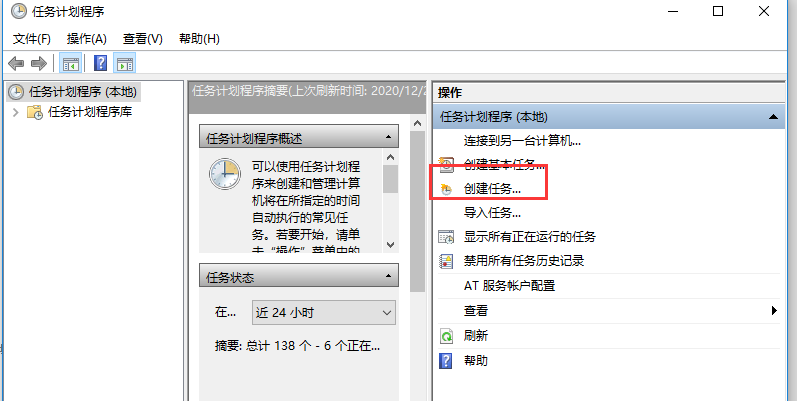 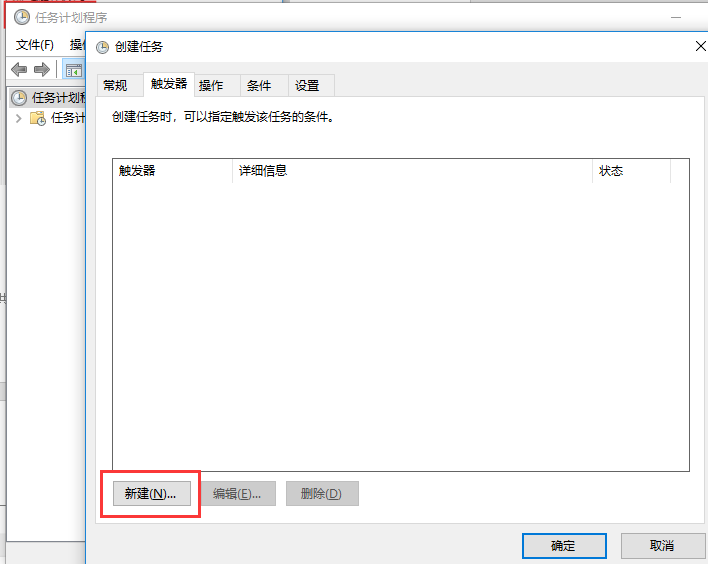 3.设置启动时间以及启动的程序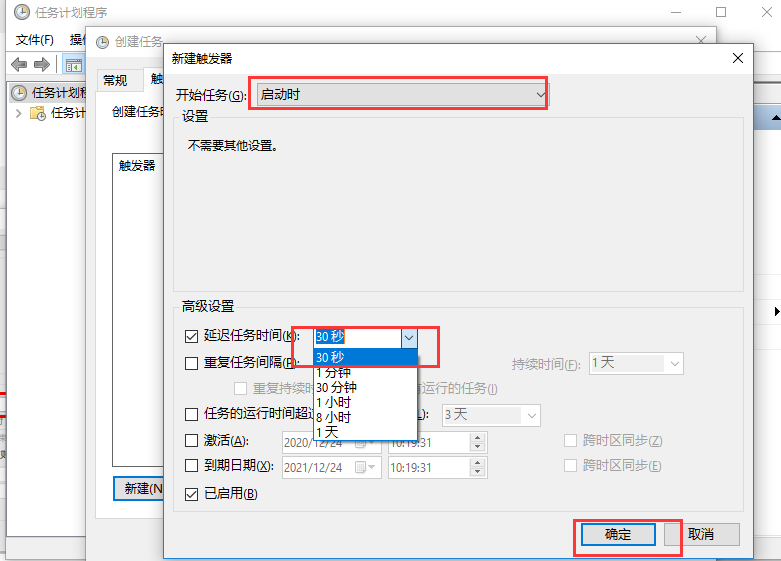 注意此方法只能设置系统启动之后，最低延时30s启动。加入开机自动任务步骤：新建操作任务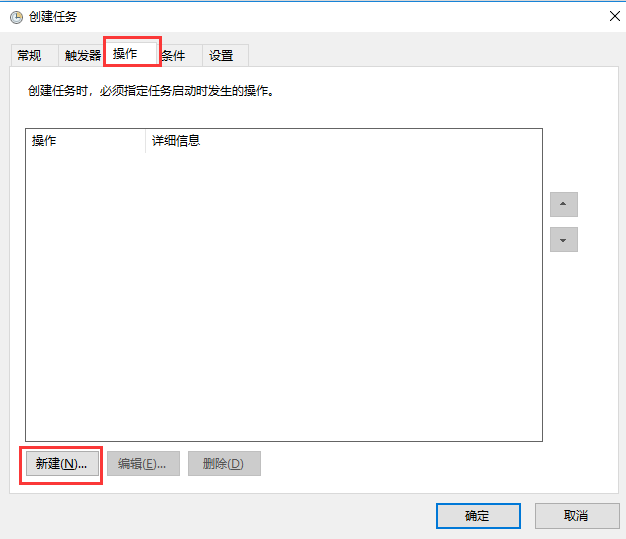 选择需要开机启动的程序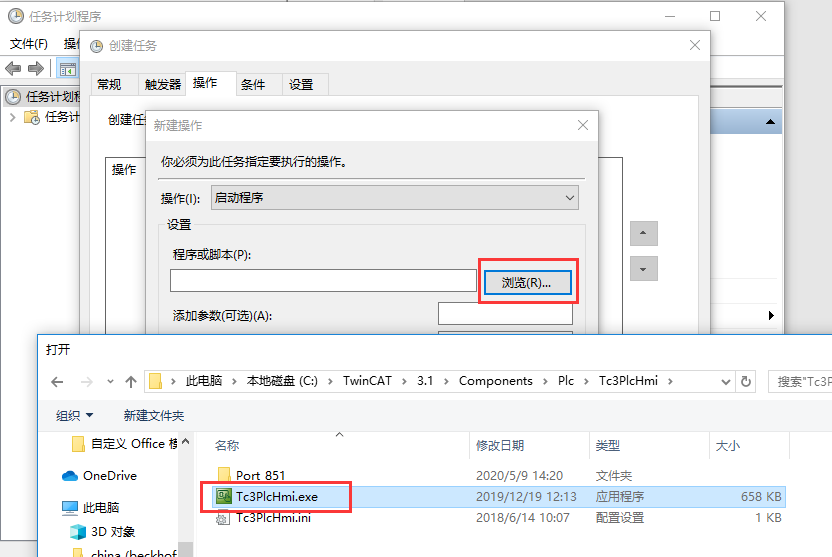 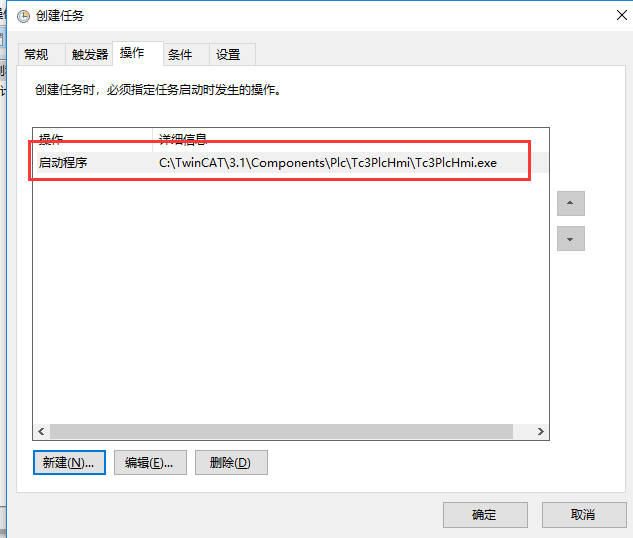 设置完毕，就会出现在任务计划程序项中，每次进入windows，都会按计划执行对应的程序。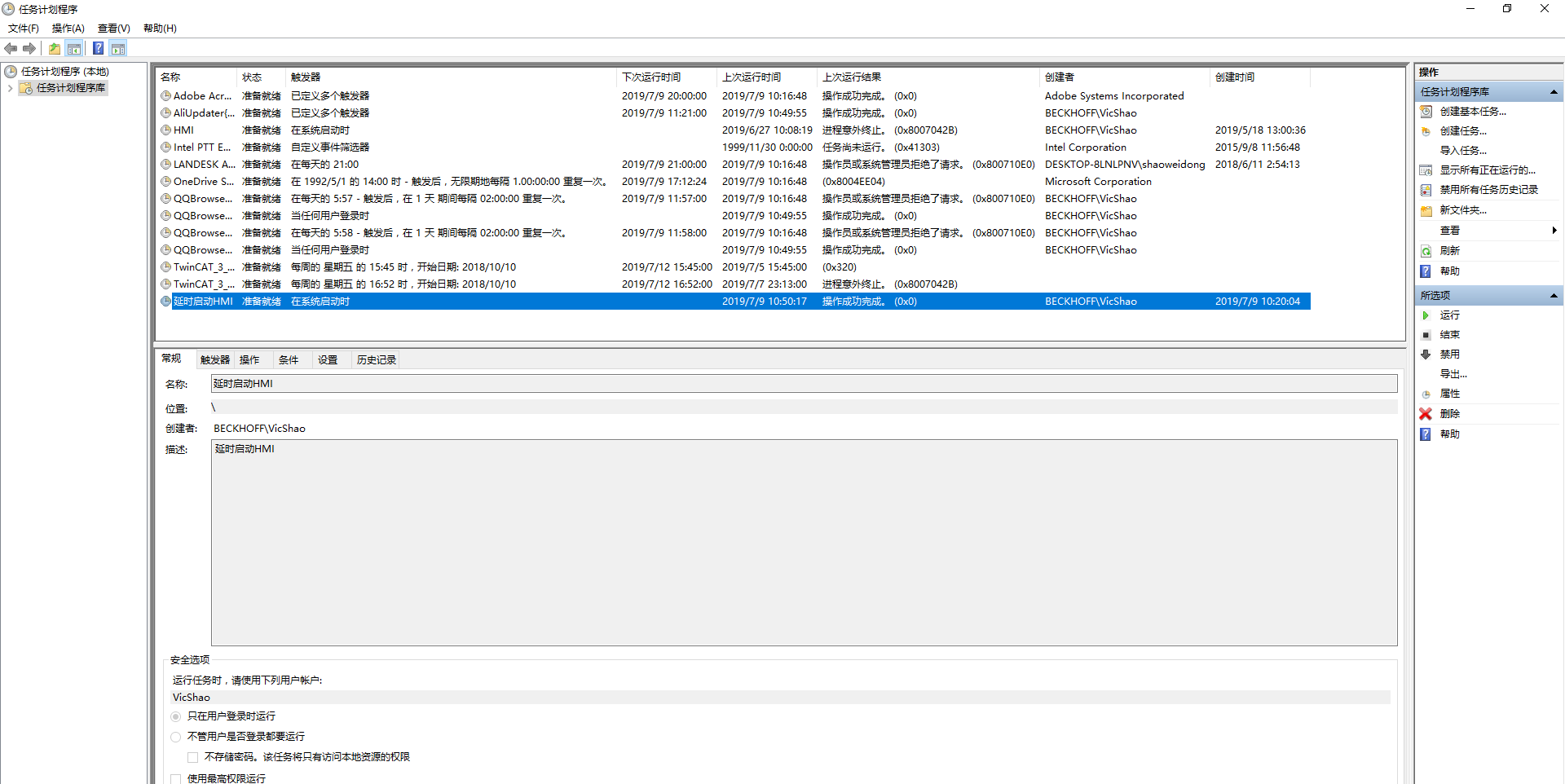 方法二：自己建立一个脚本来延时运行HMI此方法在WIN7系统中使用TC2 HMI做开机延时5秒后启动为例（TC3也可以）。新建一个记事本，并输入如下代码，（代码可以从网上查询，含义是：延时5s之后运行HMI画面）之后将记事本的txt 后缀改成cmd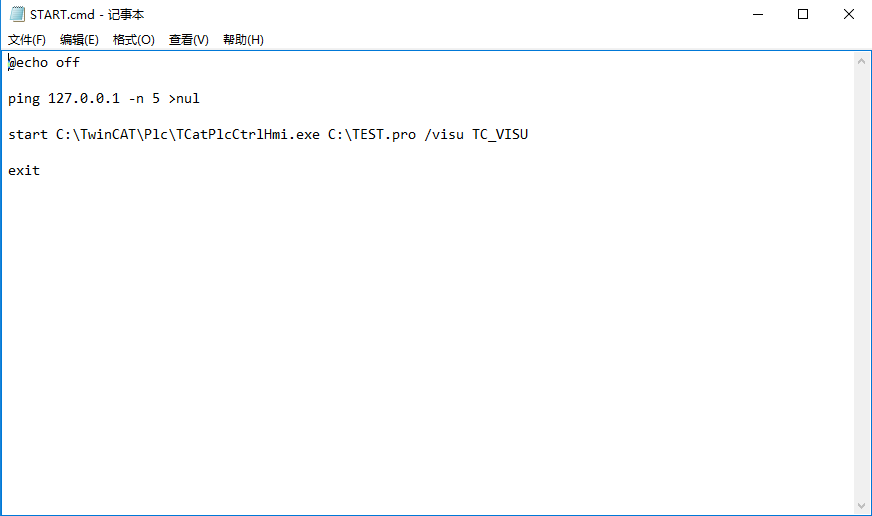 2.然后将脚本放到开始菜单的-startup中， 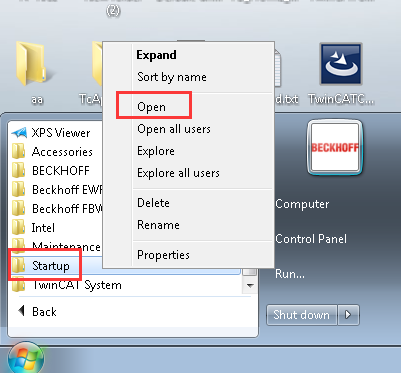 打开startup，将脚本文件拖入文件夹下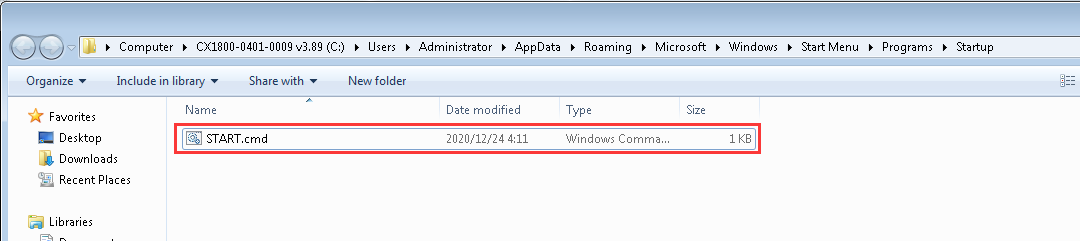 系统启动之后延时5s启动TC2 Hmi程序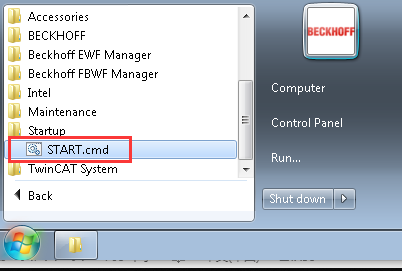 作者：邵伟栋邵伟栋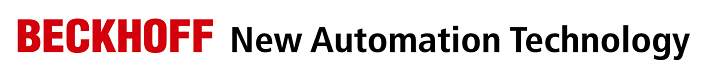 中国上海市静安区汶水路 299 弄 9-10 号市北智汇园4号楼（200072）TEL: 021-66312666FAX: 021-66315696职务：华东区技术工程师中国上海市静安区汶水路 299 弄 9-10 号市北智汇园4号楼（200072）TEL: 021-66312666FAX: 021-66315696日期：2020-12-092020-12-09中国上海市静安区汶水路 299 弄 9-10 号市北智汇园4号楼（200072）TEL: 021-66312666FAX: 021-66315696邮箱：w.shao@beckhoff.com.cnw.shao@beckhoff.com.cn中国上海市静安区汶水路 299 弄 9-10 号市北智汇园4号楼（200072）TEL: 021-66312666FAX: 021-66315696电话：021-66312666-200（可选）021-66312666-200（可选）中国上海市静安区汶水路 299 弄 9-10 号市北智汇园4号楼（200072）TEL: 021-66312666FAX: 021-66315696开机延时启动全屏人机界面（Win7和WIN10系统）摘  要：通常做HMI画面全屏都是采用加入开机项的方法，但这种方法无法实现开机延时启动画面功能，本文针对部分客户的需求，需要延时启动TC2 HMI或者TC3 PLC HMI画面，提供两种可行方法。关键字：Plc hmi全屏，TwinCAT3，TwinCAT2，开机延时启动附  件：历史版本：免责声明：我们已对本文档描述的内容做测试。但是差错在所难免，无法保证绝对正确并完全满足您的使用需求。本文档的内容可能随时更新，也欢迎您提出改进建议。参考信息：https://jingyan.baidu.com/article/154b463130041128ca8f41c7.html